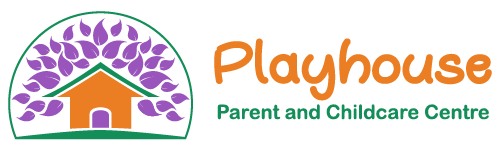 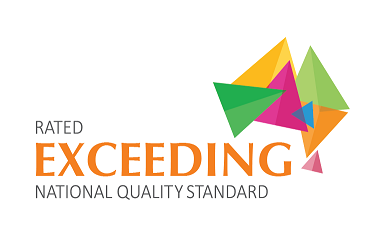 Playhouse Parent and Childcare Centre will be available to provide before/ after school care and vacation care from January 2020Outside school careBefore and After School Care is provided for Ironside state school children only from 5 to 12 years. A light morning tea/ afternoon tea and bus service for pick up/ drop off is provided as well as indoor and outdoor experiences and activities, including homework and supervised play. Opening hours and costs are:Before care: 	7 am – 9:30 am 	$27.5 per day (starting Jan 2022)After care: 	3 pm- 6 pm		$31.5 per day (starting Jan 2022)Cancellation: In the event of cancellation of Before/After care booking, there is a required 2-week notice prior the cancellation date.Vacation care Vacation Care is open to all children (boys and girls) who attend any school, offered during the school holiday periods from 5 to 12 years. Vacation care combines excursions, theme-based days and shows that come to Playhouse Parent and Childcare Centre. Morning tea, lunch, afternoon tea and snacks are included. Opening hours are from 7:30 am to 5:30 pm. Cost is $60.5 per day.Every day, children should bring in their hat, enclosed shoes, drink bottle and a backpack in which to carry their belongings. Excursions are an additional cost.Bookings and Cancellation: All children must be booked in and all bookings must be made 3 days in advance. Bookings cancelled later within 3 days of the session start will be charged in full, less any applicable Child Care Subsidy.A booking for next term holiday will be available closer to the next vacation period.Late Collection Fees: A late fee will be imposed for any children not collected by closing time.  This is to cover the cost of educators’ overtime. The late fee is $2 per minute (rounded down to whole minute) per child.  Childcare Sussidy (CCS) is available for families: 	Ring Centrelink on    13 61 50   OR,Check family assistance on linehttp://www.humanservices.gov.auhttp://www.mychild.gov.au/EnquiriesFor more information contact the Outside School Hours Care Coordinator on (07) 3443 3600 or playhouse@uq.edu.au.